Отчет  МБОУ СОШ № 21г. Сальскао реализации муниципального профилактического мероприятия «Безопасные школьные каникулы» (с 28 октября по 11 ноября 2016 года).  В  период с 28 октября по 11 ноября 2016 года в МБОУ СОШ № 21г. Сальска согласно плану проведения областной акции « Безопасные школьные каникулы»  были организованы и проведены  следующие профилактические  мероприятия: Заседание школьной комиссии по безопасности  на тему «Безопасные школьные каникулы». Рассмотрены вопросы организации педагогического коллектива по  плану проведения областной акции (охват- 5 человек).Общешкольное  родительское собрание по профилактике правонарушений среди несовершеннолетних. Рассмотрены вопросы организации совместной  работы педагогов и родителей  по  предупреждению ДДТТ ( анализ ДТП по  РО за 7 месяцев 2916 года; беседа  о необходимости наличия световозвращающих элементов; инструктаж по правилам перевозки детей в ТС;  беседа о правилах  поведения всех   участников дорожного движения на улице в каникулярное время) ( охват- 375 человек). Обновлен  информационно – наглядный  материал  по ПДД в классных уголках безопасности.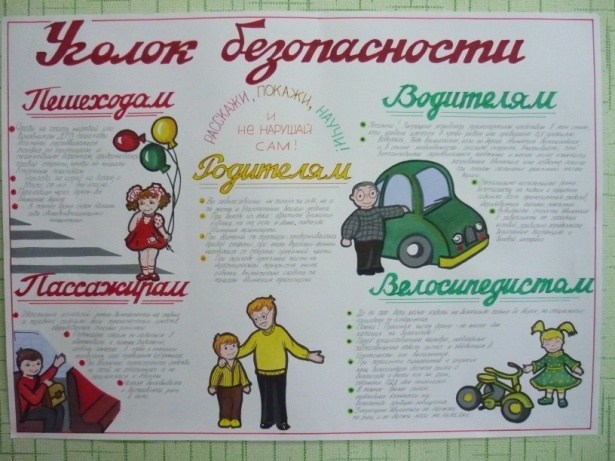 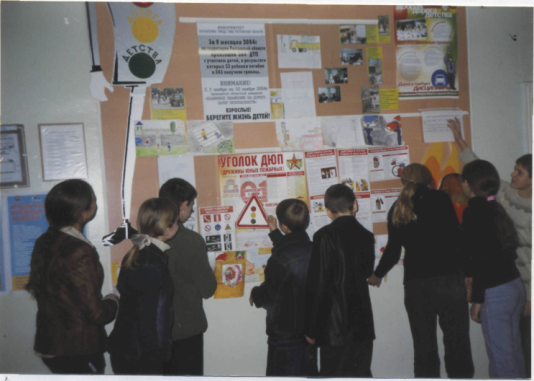 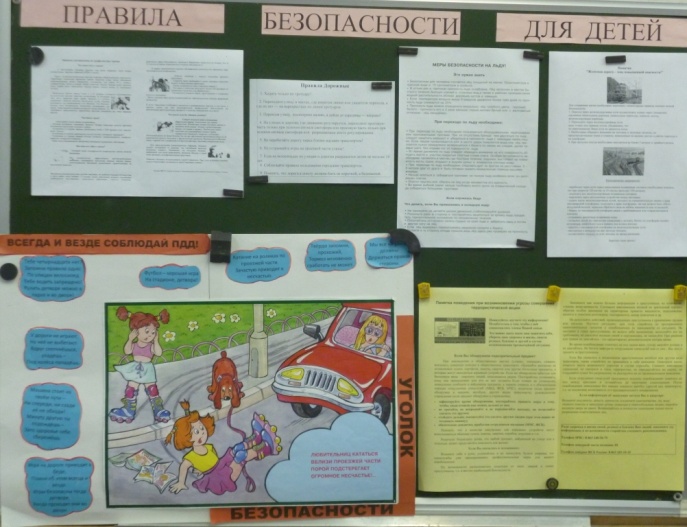 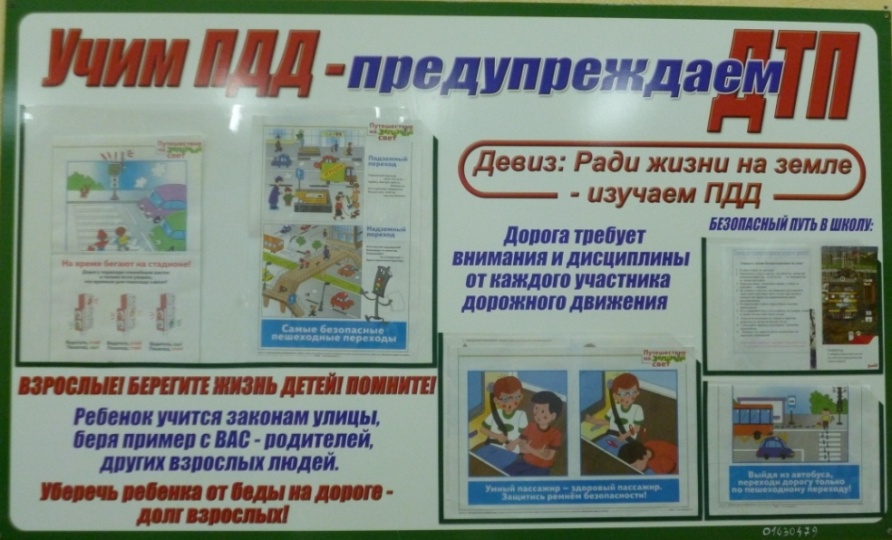 Проведены  зачетные уроки  по ПДД с уходом детей на осенние каникулы (в рамках уроков ОБЖ).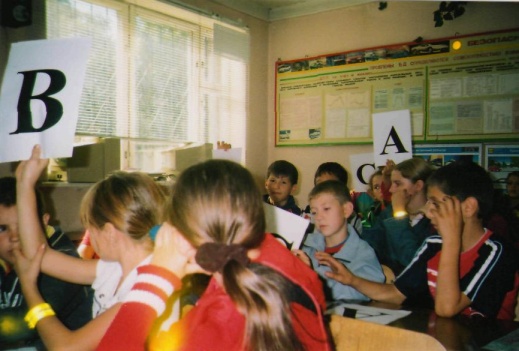 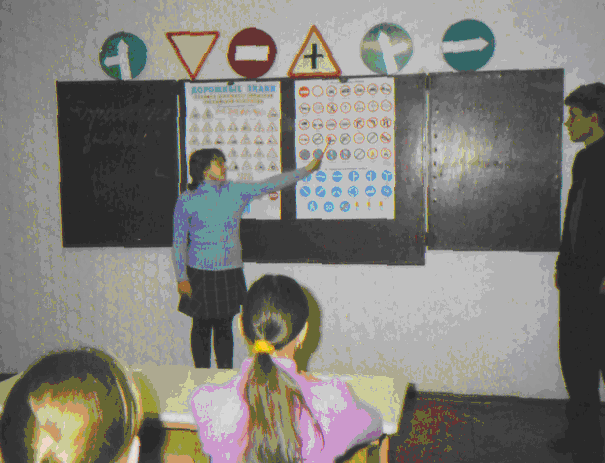 Посещение  обзорной выставки тематической литературы по ПДД в школьной  библиотеке :   ознакомление с материалами   газетного издательства «ДДД» и  учебно-методической литературой   по  предупреждению ДДТТ  (охват- 200 человек, обучающиеся 5- 8 классов) 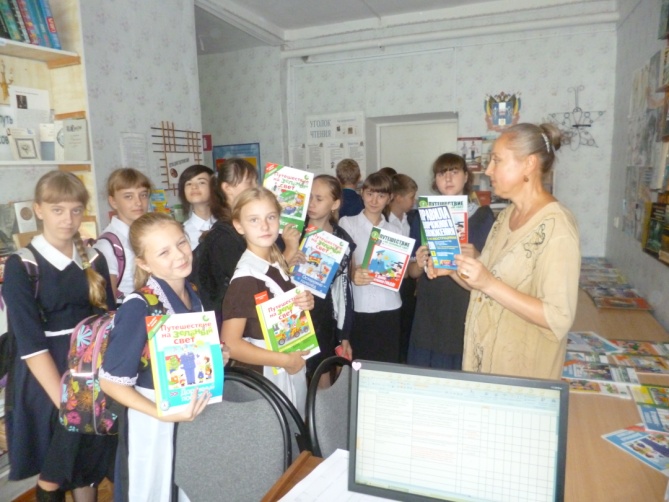 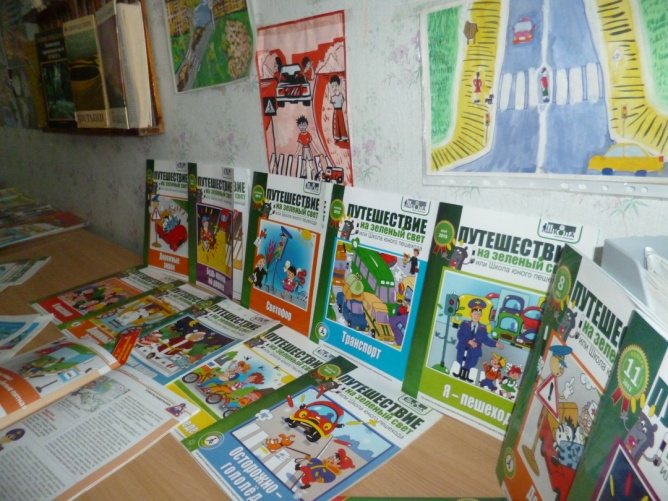 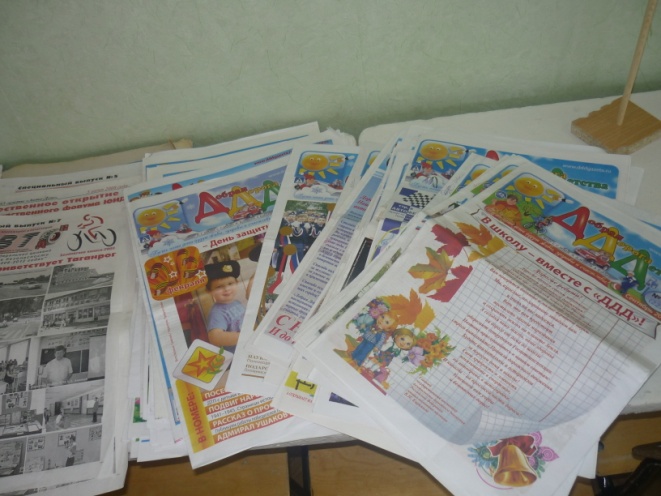 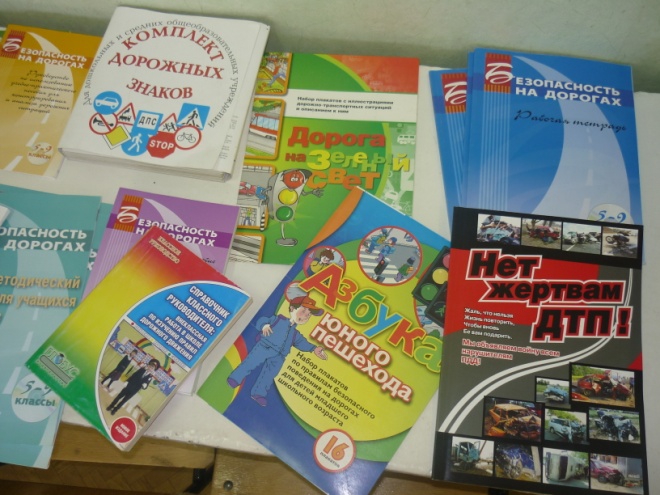 Обучающиеся  4а класса приняли  участие  в городской игре  по ПДД «Знай, помни, выполняй!» (на базе МБУ ДО СЮТ) (охват- 9 человек)План профилактических  мероприятий реализован полностью.Директор школы                                Т.И.СветличнаяОтветственный:  зам.директора по ВР, Деркунская О.В.,  (13.11.2016г )